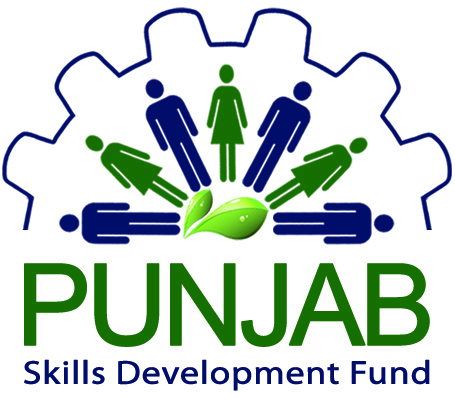  Submission Date for Sealed Bids: 19th December, 2016 House # 125, Abu Baker Block, New Garden Town, Lahore Pakistan.Phone: +92-42-35913540-41Fax: +92-42-35913539Background PSDF has been set up by the Government of the Punjab, Pakistan (GoPb) in partnership with Department for International Development (DFID), UK, for the provision of vocational training to the people of Punjab with the aim of improving their prospects of wage or self-employment. PSDF funds a range of vocational skills for the training of the citizens of Punjab. The Training Service Providers (TSPs) are engaged through a competitive bidding process on a per trainee cost basis.  These service providers can be private institutes, not-for-profit organisations, public-private partnerships and public institutes. To support PSDF’s province-wide expansion, additional funding has been made available by GoPb, DFID and World Bank. This funding will be provided for the vocational and technical training of about 380,000 individuals in all 36 districts of Punjab, over the next five years.To date, Pakistan’s exports have steadily declined since 2013. Among other reasons like infrastructural and power supply challenges, the shortage of internationally-competitive human capital is cited as one of the causes of the country’s deteriorating export performance.Invitation to BidsThrough this document, PSDF is soliciting proposals from qualified research firms to assess skills needs in export-led sectors so that PSDF can gear its efforts towards the development of competitive human capital. The sectoral focus of this study will include export groups driven by skilled manpower like agro & food (processed foods), textile and garments, engineering and manufacturing goods, and services-based sectors. Instructions to Consultant FirmsPSDF invites technical and financial proposals from consultant firms.  All interested organizations are requested to complete the Annexures/Forms given in this document. These annexures/forms cover information/questions on the firm/s profile and relevant experience.PSDF will follow Punjab Procurement Regulatory Authority (PPRA) Rules for the entire bidding process. The selection of consultant firms will be based on Quality and Cost Based Selection (QCBS) method. PSDF will adopt single stage two envelopes bidding procedure to call for proposals.The bid shall be a single package consisting of two separate envelopes, containing separately the financial and the technical proposals. The envelopes shall be marked as “Financial Proposal” and “Technical Proposal”. In the first instance, the “Technical Proposal” shall be opened and the envelope marked as “Financial Proposal” shall be retained unopened in the custody of the PSDF. The PSDF shall evaluate the technical proposal in the manner prescribed in the section - 7 given in the document, without reference to the price and shall reject any proposal which does not conform to the specified requirements. During the technical evaluation no amendments in the technical proposal shall be permitted. After the evaluation and approval of the technical proposals, the PSDF shall open the financial proposals of the technically accepted bids, publically at a time, date and venue announced and communicated to the bidders in advance, within the bid validity period. The financial bids found technically nonresponsive shall be returned un-opened to the respective bidders. The technical and financial proposal will be evaluated on the basis of PSDF evaluation criteria as provided in section “Technical Proposal” and “Financial Proposal” of the document.The scope of activities set the basis of technical approach to be adopted by the potential consultant firms. The firms who will get minimum 65 marks in technical evaluation will be called for financial bid opening and contract negotiations.Conditions for Eligibility (Qualification criteria)The ideal Consultant (firm/joint venture/consortium) will have proven expertise in conducting large scale surveys and working for various donor-funded or not-for-profit institutions or programmes; and will possess demonstrable experience of having worked on all areas that need to be reviewed and advised on for the purposes of this assignment. The entity submitting proposals should have the following minimum eligibility qualifications:Must be a legal entity registered in Pakistan or country of origin since at least 10 years, and must have a corporate office in Pakistan. Must be an active taxpayer in country of origin Must have minimum annual turnover of PKR 20 million as per audited financial statements also to be submitted with the proposal (audited financial statements of the two most recent years issued by an Institute of Chartered Accountants of Pakistan (ICAP)-licensed Chartered Accountant or ICAP-equivalent authority in country of origin are to be submitted. The statements must include Auditors’ Report, Balance Sheet, Income & Expenditure Statement of Account, Cash Flow Statement and related Notes to the Accounts).Must be willing and able to guarantee the delivery of products and services in accordance with the performance level required by these ToRMust have a technical team consisting of research, economics, policy and TVET experts.Must have employed on full-time basis at least 10 consultants. Their CVs and contact details will be submitted as part of the technical proposal.Must have in-depth knowledge and understanding of the following areas:expertise in skills needs assessments Pakistani TVET and labour market context excellent written and spoken English skills and sound report writing skillsMust have NTN & PNTN.Must be filer of tax returns and provide the tax return of the last fiscal Year (if applicable). Must not be blacklisted by any government or bi-lateral/multi-lateral financial institution.Must not be a shortlisted applicant for the training provision under any of the PSDF sponsored training scheme.Kindly fill the following necessary annexures required for the above qualification criteria and attach the supporting documentary evidences as mentioned in each annexure;Annex – A:		Organization Information (Form ‘A’) Annex – B:		Eligibility Response Checklist Annex – C:		Relevant Experience of the Organisation (Form ‘B’) Annex – D: 	Key Management Staff of Firm (Form ‘C’) And also sign the declaration form at the end of document and attach with your other documents. Scope of WorkThe objective of this assignment is to understand the skills demand in sectors that rely on export-driven growth, so that this demand can be met by training individuals of requisite number and quality. This study will:identify sectors and subsectors that are most reliant on export-based growth and contribute significantly to Pakistan’s export-base;identify the employer base in each sector and segment by large, medium and small and provide location and geographical spread information (hubs identified);provide a list of PSDF-priority trades within each sector as well as associated skills that constitute each trade;identify training curricula and courses and delivery options for each priority tradeassess current skill levels (focusing on vocational and technical skills) in export-led sectors (segmenting them into high, medium, low skills);based on employers' feedback, report comprehensively on the skills needs of all large and most medium-sized players within each sector, over the near-term (1 year), medium-term (3 years) and long-term (5 to 10 years); catalogue requirements for education, technical and vocational skills qualifications, certification and prior experience in all trades and skills as well as current compensation levels;identify key challenges in sourcing talent across these trades and skills and recommend an intervention to overcome these challenges;identify sector-level skills delivery gaps by studying the skills supply side;identify supply side constraints limiting labour force participation in a particular trade;present final recommendations and action plan for PSDF based on analysis, industry input, as well as validation of findings by industry stakeholders;provide recommendations for skills-focused policy advice that PSDF can take to the government.Terms of Reference Detailed terms of reference are attached as annexure-F.Consultant Firm must not be providing any assistance to any other person/entity in conflict with ‘PSDF’ to avoid any sort of conflict of interest.All direct & indirect taxes will be deducted in accordance with the provisions of Government Rules amended time to time.Successful Consultant Firm will sign a service contract and will provide the agreed services within the stipulated agreed time of issuance of the purchase order. While delay in providing services, a penalty at the uniform rate of 2% of contract value on each day delay will be charged in case of delay.If the firm completely fails to provide the services within prescribed period of service delivery and doesn’t comply with the reminders, the case of consultant firm may be put to relevant authorities to declare the Firm as "Black Listed". Payment of consultancy services will be made on the satisfactory completion of services.The consultant Firm must respond efficiently for providing consultancy services in a timely manner.In case of any dispute regarding services; the decision of the PSDF shall be final & binding.Guidelines Only short-listed firms fulfilling the eligibility criteria will be considered for technical and financial proposals. The financial proposal of technically qualified consultant firms will be opened for further evaluation.All documents and information received by PSDF from applicants will be treated in strict confidence.Documents submitted to PSDF will not be returned.All expenses related to participation in this tender document shall be borne by the applicants.Documents shall be submitted in a separate sealed envelopes marked as “TECHNICAL PROPOSAL” and “FINANCIAL PROPOSAL” as hard copy in a sealed envelope for ‘Skills Needs Assessment of Export-Led Sectors’. Technical proposal must also be provided in soft form in a flash drive (USB). The envelope containing hard and soft copy of technical proposal and financial proposal shall be received on the postal address given below.The closing date and time for receipt of technical proposal is 19th December, 2016 (11:30 AM) and will be publically opened on same day i.e.  19th December, 2016 at 12:00 PM in the conference room PSDF Lahore Office, in the presence of the interested consultant firms or their representatives who may wish to attend.Technical and financial proposals received thereafter will not be accepted.PSDF reserves the right to request submission of additional information from applicants in order to clarify/further understand aspects of technical proposal, if required.PSDF reserves the right to verify any information provided by the applicants.The competent authority may reject all bids or proposals at any time prior to the acceptance of a bid or proposal. The procuring agency shall upon request communicate to any bidder, the grounds for its rejection of all bids or proposals, but shall not be required to justify those grounds.Prices quoted shall remain valid for a period of 120 days from the closing date of proposal.Questions about this technical proposal can be made only in writing: a letter or an e-mail and must be asked by or before COB 13th December, 2016. For any other related information please contact the undersigned.Assistant Manager ProcurementPunjab Skills Development Fund125, Abu Bakar Block,New Garden Town, LahoreE-mail: hashim.hussain@psdf.org.pkTel:   042-35913540-41Fax:  042-35913539Technical Proposal Evaluation CriteriaThis tender document is governed by the procedure approved by PSDF management.  The technical proposal of eligible organisations will be evaluated using the scoring guide attached as annexure – E. Technical proposal should contain following and any additional information and the copies of all required documents should be attached in technical proposal for evaluation.Approach and Methodology Please be precise and to the point in addressing the objectives of this task through proposed approach and methodology.Technical approach, methodology and work plan are key components of the Technical Proposal. You are suggested to present your Technical Proposal divided into the following chapters:Technical Approach and MethodologyWork PlanTechnical Approach and MethodologyIn this chapter you should explain your understanding of the objectives and scope of job/TORs of the assignment, approach to provide these services, and methodology for carrying out the assignment.You may highlight the problems being anticipated by you in this assignment and their importance and explain the technical approach you would adopt to address them. You may also be invited for a presentation on your proposed methodology.Work PlanIn this chapter you should propose your work plan against the main activities of the assignment, their content and estimated duration, describing phasing and interrelations and milestones.  The proposed work plan should be consistent with the technical approach and methodology, showing clear understanding of the TORs and ability to translate them into a deliverable working plan.Relevant Experience Please provide detailed information on a maximum of three consultancy assignments most relevant to this assignment, in which the firm was engaged. Please use Form ‘B’ in annexure – C for each of the ‘Three assignments’ information.Team StructureThe team should comprise a Team Leader with Technical Experts including at least one expert who has good knowledge of local skills policy and delivery context.  Expertise in the following areas is required at least: Team Leader:  Solid experience in research, economics, understanding and knowledge of the skills sector, labour market issues and public sector Technical and Vocational Education (TVET) systems. Strong experience of managing teams and ability to pull together varied inputs into a coherent and clear document in line with PSDF’s requirements.Skills Expert:  Strong understanding and experience of skills development, labour market dynamics, and TVET programmes.Economist:  Thorough understanding and experience of Pakistan’s export landscape, and cost-benefits and value of skills to export-oriented growth.Research:  Sound experience of developing and conducting large-scale surveys, in-depth interviews and drawing evidence-based inferences to produce implementable action-plans.Economic Development:  Sound experience of social and economic development issues, with special focus on skills.Policy & Governance/Institutional Development:  Strong experience and understanding of governance and institutional development, political economy issues, and policymaking.Please use Form “C” in Annex – D to provide information on three of the permanent/full-time key management staff who will be engaged in the project. Please enclose/attach their CVs.Financial ProposalPlease refer to the annexure titled “Financial Proposal”, attached as annexure – G. Financial bid shall be submitted in a separate sealed envelope and should be inclusive of all applicable taxes like WHT  PST & FED (if applicable). Any future tax will be adjusted as per tax law.Financial EvaluationThe financial proposal of only technically responsive consultant firm who will obtain minimum 65 marks will be opened. The top ranked firm will be will be short listed for financial bid opening, if the cost is not within the approved limit set by the management. PSDF may negotiate with the highest ranked bidder   regarding methodology, work plan, staffing, contract price and special conditions of the contract. In case of failure of negotiations, PSDF may invite the next ranked bidder as per PPRA Rules.. Type of ContractContract will be a time bound task base (a complete processed invoice) contract that includes but not limited to the scope of job and terms of references and any out of pocket expenses, where required. Contract will be valid for one year from date of signing of contract. DeclarationKindly provide the declaration as per format provided below at the end of proposal.I, _______________________________________________ hereby declare that:all the information provided in the  technical proposal is correct in all manners and respects and I am duly authorised by the Governing body/Board/Management to submit this  proposal on behalf of Submission of Bids (Technical and Financial Proposal)Complete bid containing technical and financial proposal along with all required information & documentary evidences may be delivered to CEO, PSDF, House # 125, Abu Bakar Block, New Garden Town Lahore and submitted before 11:30 AM on 19th December, 2016. Technical proposals will be publically opened on the same day i.e. 19th December, 2016 at 12:00 PM in the presence of consultant firm’s representatives who wish to attend the bid opening. Cover Letter for the Submission of Technical Proposal and Financial Proposal[Firm letterhead] [Date]ToChief Executive Officer[Address mentioned in Data Sheet]Re:	Technical Proposal and Financial Proposal in respect of [Insert title of assignment]Dear Sir,We offer to provide the Services for [Insert title of assignment] in accordance with your Tender for Proposal dated [Insert Date of Tender advertised].  We hereby submit our technical Proposal and financial proposals including the required documents in a sealed envelope.We hereby declare that all the information and statements made in these proposals are true and accept that any misinterpretation contained therein may lead to our disqualification. Our proposal is binding upon us and subject to the modifications resulting from contract negotiations. We undertake that we will initiate the services as per the client’s request if our proposal is accepted. We understand that you are not bound to accept any or all proposals you receive.Thank you.Yours sincerely, SignatureName and title of signatory:Important Note: The competent authority may reject all bids or proposals at any time prior to the acceptance of a bid or proposal. PSDF shall upon request communicate to any consultant firm, the grounds for its rejection of all bids or proposals, but shall not be required to justify those grounds. The bids should be submitted in sealed envelope clearly mentioned “BID (TECHNICAL & FINANCIAL PROPOSALS) FOR SKILLS NEEDS ASSESSMENT OF EXPORT-LED SECTORS”.           AnnexuresAnnex – A “Organization Information”Annex – B “Eligibility Response Checklist”Annex - C “Relevant Experience”Annex - D “Key Management Staff Information” Annex – E “Technical Evaluation Criteria”Annex –F “Terms of Reference”Terms of Reference for Skills Needs Assessment of Export-Led SectorsPhases and requirements Key tasks to be performed by the consultantInception meeting and finalization of workplan – Steering Committee Meetings are to be held with PSDF on a biweekly basis, to review and discuss the survey, clarifying the roles and responsibilities and to receive concurrence on project direction. Relevant background information will be provided to the consultant during this initial phase. The consultant is required to visit PSDF premises and meet relevant staff members in order to gain deeper insight into the realm of the organization’s work. The final work plan and schedule of meetings and deliverables are to be submitted by the consultant within one week of the start of the assignment. The scope of work proposed in the submission may therefore be revised after the meeting upon mutual agreement. Document Review – The survey consultant will review all relevant documents, including regional and national reports and other background information relating to the context of this assignment. This review is to be included in the literature review section of the report along with references and citations.Survey Design – In addition to providing details regarding survey instruments, the proposal shall indicate how the Bidder plans to manage the survey design process, including finalising data elements, designing instruments, and incorporating input from the PSDF team. The proposed survey instruments and interview guides are to be submitted to PSDF for review and finalisation within a month of award of the contract. The design for this survey should include but not be limited to the following:Survey instrument will be designed to capture:general information about the respondent, including but not limited to elements like the size of establishment, age of establishment, divisions within the sector and workforce structure, product or type of product that the establishment is involved, type of business (producer or distributor), scope of operations if applicable, information about destination markets (national/international), industry regulators, and contact information.growth trends and prospects for each sub-sectordata needed to determine the type and level of skills needed in each sectordata needed to determine the current and future demand for these skillsdata needed to determine the availability and accessibility of (certified and accredited) skills training for present and future workforcedata needed to determine the level of utilization of TSP services by the respondent and the capacity of the firm to train list of issues and obstacles encountered with regards to training workforceinformation regarding relationship with TSPs i.e. whether they provide on-the-job (OJT) training or partner with or recruit external TSPs, etc.Sampling plan The proposal should provide a proposed sampling approach, including sample targets, and sampling frames to meet the study objectives. Data collection methodsThe proposal must provide details of data collection instruments and procedures to be applied. If any innovative methods and techniques are used for improving the quality of data, reducing respondent burden, and increasing response rates and sample representativeness, they must be mentioned with references to their successful application in other studies.Data Quality Control Data quality monitoring plans will be devised by the survey consultant to ensure sampling targets are met. The proposal should specify the process that will validate the quality of the dataset. The consultant will also provide weekly reports on the status of the overall project, as well as distributions of key variables, as determined at the inception meeting. The proposal should also indicate the best process to facilitate timely third-party data reviews.Survey PretestsPrior to the implementation of the main survey, various components of the survey instrument, recruitment, response rates, and data retrieval methods will be tested. Appropriate changes will then be made to proposed survey methods to arrive at a final survey plan.Implementation of the survey will include tasks like the supervision of survey activity; selection and training of staff/enumerators; contacting sample respondents; printing of questionnaires and other materials; distribution of survey materials to enumerators; conducting interviews and assembling survey responses; validation and coding of the survey database. Enumerators’ training manuals (which will include definitions of key terms and other information) and training schedules will be shared with and approved by PSDF. PSDF representatives may also attend enumerators’ training sessions.Data collected are to be compiled and analysed. All data records are to be maintained in a survey database and made available for verification. A final draft report is to be submitted to the PSDF team for review within designated timeframes. Within two weeks of receiving comments from PSDF, a final report is to be prepared and submitted.TimeframeIt is anticipated that the duration of the project shall not exceed 16 weeks. The project will commence upon approval of the proposal and signing of an agreement between the bidder and PSDF.Responsibilities and reporting lines The research/consultant team will report to Manager, Strategy & Business Development PSDF. PSDF will be kept informed of progress on a regular basis and will submit drafts of ongoing work to PSDF for discussion and comment. PSDF will provide all necessary guidance and comments on the drafts shared by the consultant.Annex-G “Financial Proposal”Punjab SKills Development FundTENDER DOCUMENTHIRING OF CONSULTANT TO CONDUCT“SKILLS NEEDS ASSESSMENT OF EXPORT-LED SECTORS”November, 2016NameDesignationSignatureDate and PlaceForm A: Firm ProfileForm A: Firm ProfileForm A: Firm ProfileForm A: Firm ProfileS #Required InformationResponseResponse1Legal name of the organization2Year of Registration / Establishment of the Organisation3National Tax Number4Core business area/s of the organization4Core business area/s of the organization5What is the legal status of your organisation? Tick the relevant box (one box only). (Attach Copy/Copies of Registration Certificate/s)Public Sector Organisation 5What is the legal status of your organisation? Tick the relevant box (one box only). (Attach Copy/Copies of Registration Certificate/s)Section 42 Company5What is the legal status of your organisation? Tick the relevant box (one box only). (Attach Copy/Copies of Registration Certificate/s)Public Ltd. Company    5What is the legal status of your organisation? Tick the relevant box (one box only). (Attach Copy/Copies of Registration Certificate/s)Private Ltd. Company5What is the legal status of your organisation? Tick the relevant box (one box only). (Attach Copy/Copies of Registration Certificate/s)Partnership Firm5What is the legal status of your organisation? Tick the relevant box (one box only). (Attach Copy/Copies of Registration Certificate/s)Others (Please specify)5What is the legal status of your organisation? Tick the relevant box (one box only). (Attach Copy/Copies of Registration Certificate/s)6Name and designation of ‘Head of Organization’7Mobile:7Phone/s:7Email:7Fax:7Address of organization:7Website address:8Name and designation of ‘Contact Person’:8Phone/s:8Mobile:8Email:8Fax:Sr. No.Necessary Eligibility InformationResponse/ElaborationResponse/ElaborationResponse/Elaboration1Mention the name of Registration Authority/s under which organisation/firm is registered and provide a copy of proof of registration to prove legal identity of your firmCopies  AttachedCopies  Attached1Mention the name of Registration Authority/s under which organisation/firm is registered and provide a copy of proof of registration to prove legal identity of your firmCopies  Not AttachedCopies  Not Attached2Attach copy of certificate/list representing as an active taxpayer in country of originCopies  AttachedCopies  Attached2Attach copy of certificate/list representing as an active taxpayer in country of originCopies  Not AttachedCopies  Not Attached3 Attached last audit reports of the two most recent years issued by an Institute of Chartered Accountants of Pakistan (ICAP)-licensed Chartered Accountant or ICAP-equivalent authority/body in country of origin that show minimum PKR 20 Million of annual turnover.Copies  AttachedCopies  Attached3 Attached last audit reports of the two most recent years issued by an Institute of Chartered Accountants of Pakistan (ICAP)-licensed Chartered Accountant or ICAP-equivalent authority/body in country of origin that show minimum PKR 20 Million of annual turnover.Copies  Not AttachedCopies  Not Attached4Attach the signed declaration by showing willingness and ability to guarantee the delivery of products and services in accordance with the performance level required by these ToR  Copies  AttachedCopies  Attached4Attach the signed declaration by showing willingness and ability to guarantee the delivery of products and services in accordance with the performance level required by these ToR  Copies  Not AttachedCopies  Not Attached5Provide the tax return of the last fiscal YearCopies  AttachedCopies  Attached5Provide the tax return of the last fiscal YearCopies  Not AttachedCopies  Not Attached6Mention National Tax Number (NTN) and Punjab National Tax Number (PNTN) in the name of Organization and provide a copy of registration National Tax Number (NTN)National Tax Number (NTN)6Mention National Tax Number (NTN) and Punjab National Tax Number (PNTN) in the name of Organization and provide a copy of registration Punjab National Tax Number (PNTN)Punjab National Tax Number (PNTN)7Attach  list of technical team consisting of industry experts, and curriculum development and TVET expertsAttachedAttached7Attach  list of technical team consisting of industry experts, and curriculum development and TVET expertsNot AttachedNot Attached8Attach the signed declaration by showing in-depth knowledge and understanding ofexpertise in skills needs assessments Pakistani TVET and labour market contextexcellent written and spoken English skills and sound report writing skillsCopies AttachedCopies Attached8Attach the signed declaration by showing in-depth knowledge and understanding ofexpertise in skills needs assessments Pakistani TVET and labour market contextexcellent written and spoken English skills and sound report writing skillsCopies   Not AttachedCopies   Not Attached9Was your firm ever blacklisted by any government authority or any bi-lateral/multi-lateral financial institution?(Attach an undertaking by your firm’s authorised person with this  technical proposal)We solemnly declare that our organization or any member of consortium has never been suspended/debarred or blacklisted.We solemnly declare that our organization or any member of consortium has never been suspended/debarred or blacklisted.9Was your firm ever blacklisted by any government authority or any bi-lateral/multi-lateral financial institution?(Attach an undertaking by your firm’s authorised person with this  technical proposal)Our organization has been blacklisted once or more than once.Our organization has been blacklisted once or more than once.10Should not be a shortlisted applicant for the training provision or for provision of any other services under any of the PSDF sponsored scheme/programmesYesYes10Should not be a shortlisted applicant for the training provision or for provision of any other services under any of the PSDF sponsored scheme/programmesNoNoForm ‘B’: Relevant Experience (Project Sheet 1)Form ‘B’: Relevant Experience (Project Sheet 1)Form ‘B’: Relevant Experience (Project Sheet 1)Form ‘B’: Relevant Experience (Project Sheet 1)Sr. #Required InformationResponse (Please provide exact information with project title, location/s and duration)Response (Please provide exact information with project title, location/s and duration)1Project Title and duration(The project title means the actual name of the project) 2In no more than 100-150 words please elaborate your role in relevant consultancy assignmentsAttach a separate PageAttach a separate Page3Task or activity duration in months4Location/s (districts/tehsils)5Please specify the magnitude of projectRelevant IndicatorValue5Please specify the magnitude of project5Please specify the magnitude of project5Please specify the magnitude of project5Please specify the magnitude of projectForm ‘C’: Key Management Staff Information (Sheet 1)Form ‘C’: Key Management Staff Information (Sheet 1)Form ‘C’: Key Management Staff Information (Sheet 1)Form ‘C’: Key Management Staff Information (Sheet 1)Form ‘C’: Key Management Staff Information (Sheet 1)Form ‘C’: Key Management Staff Information (Sheet 1)Sr. #Required InformationRequired InformationResponseResponseResponse11Name22Position33Firm Name44Age55Years of association with the firm66Core professional area of work77Assigned tasks in this firm88Please name one relevant consultancy project undertaken by the individual99Specify the scope & size of the project (total budget, geography, quantum of activity & intervention areas e.g. skills training, HRD etc.)1010Specific role of the individual in this project1111Please provide information on additional experience in monitoring projectsPlease provide information on additional experience in monitoring projectsPlease provide information on additional experience in monitoring projectsPlease provide information on additional experience in monitoring projects1111PositionEmployerDurationDuration1111PositionEmployerFromTo111111111212Educational QualificationsEducational QualificationsEducational QualificationsEducational Qualifications1212Degree/Diploma/CertificateYearInstitutionSpeciality12121212Sr. No.CategoryMarks1Approach and Methodology452Relevant Experience203Team Structure35Total:Total:100Phase 1: Industry snapshot, identification of sectors and workforce characteristicsRequirements to be covered:This phase will provide an overview of export-led sectors and their growth and relevance to Pakistan with the ultimate objective to shortlist sectors and subsectors that are most affected by lack of skills/human capital.The snapshot will include factors like employment potential, production processes, export performance, and regulatory environment - covering both formal establishments and any informal units involved in the value chain. Sectors will be mapped in terms of size of employers (large, medium and small), product characteristics, infrastructure commitments that will be realized in the next 5 years, product segments, geographical clusters and specialisations within each cluster. An overview of each sector’s trade performance for key products, including global trade position, national data, and export statistics over the last five years is to be provided.Details of the current status of the sectors and changes that are beginning to or are expected to influence performance, in particular, technology, organisational changes, price competition, etc. and the sectors’ response.Provide a year-wise analysis on the impact of technology on labour force (labour force increasing or decreasing) and future trendsStatus of existing workforce i.e. estimates of employment numbers, employment by gender, temporary vs. permanent employment, seasonal employment, turnover rate, working hours, comparisons of labour productivity with competitor countries, average wages, and role of labour intermediaries will also be explored. Learning-oriented summary of other studies, reports, policy papers, strategies, and other documents developed in recent years for the sector will also be a part of this phase. Deliverables and outcome: Inception report with detailed workplan, analysis framework, and early impressions based on initial discussions, and literature and data review (due in 1 week of signing of contract) – for approval and go-ahead of PSDF.Report with details ondocument reviewidentification and short-listing of export-led sectors most relevant to PSDF for design of future training schemes workforce characteristics and outlook by trade within each sectorSuggested timeframe: 4-6 weeksPhase 2: Prioritisation of trades as per relevance to PSDFRequirements to be covered:As a next step to the analysis of shortlisted sectors conducted in Phase 1, trades within each shortlisted sector are to be listed.Typical job titles for each trade are to be mapped using the ILO International Standard Classification of Occupations. In each of the trades prioritised an indicative profile of current qualification and training status of employed workforce also to be developed.Deliverables and outcome:List of trades that are to be prioritised for PSDF focus, with concrete justifications (list to be signed off by PSDF), and profile of current incumbents to form the basis for skills gap analysis to be conducted in Phase 3.Suggested timeframe: 2-3 weeksPhase 3: Skills analysis, validation and action planRequirements to be covered:Skills demand analysis for each priority job title/trade, a corresponding set of employer-validated competencies and skills requirements will be developed.occupation/job title-to-skills mapping, followed by a skills-to-qualifications mapping exercise (map each job title/occupation role to skills only if formal qualifications are not available)projections by skills and by qualifications (annual for the next ten years)identification of existing and future skills shortages for new recruitments (based on current vacancies)incidence and causes of vacancies reported as hard-to-fill as a result of a lack of skills, qualifications or experience (skills shortage)skills gaps in current labour forceestimate of skills needs of sectors disaggregated by qualifications and levelsrecommendations on training strategies in case conventional training models do not applyidentification of deficiencies in basic and soft skillsrecommendations for areas that women can be trained and employedSkills supply analysis  assessment of existing sources of training supply, employers’ ability and capacity (in terms of numbers and trades) to train individuals under suitable arrangements possible training delivery modes which can be funded by PSDFpossible levels of industry contributions and that of public-sector TSPsmechanisms for ensuring job placement of trainees after training completionnature (relevance and quality) and extent of training capacity while differentiating between institutional capacity and OJT capacitystrengths and weaknesses of private-sector TSPsrecommendations on for curricula development or improvementrecommended existing national and international curricula that meet the sectors’ needidentify and append list of TSPs where these skills can be impartedassessment of ‘training of trainers’ requirementsanalysis of certification options (national and international)employer satisfaction with courses on offeridentification of new trades or skills that need to be imparted and for which no courses are availableDeliverables and outcome:Finalization of findings of skills needs assessment and way-forward report Consolidated report on findings of preceding steps Findings of stakeholder validation exercise in report form including List of key stakeholders that were consulted for the validation of findings and to define a final list of requirementsResults of validation meetings with stakeholdersList of recommended curricula with durations, level of qualification and certification requirements or options for each tradeDetailed recommendations and a focused, pragmatic, implementable action plan based upon which PSDF may launch a training scheme for the export-led industryrecommendations for skills-focused policy advice that PSDF can take to the governmentPresentation portraying final findings and recommendations Survey database comprising cleaned and coded data in SPSS, MS Excel and/or Access (in both paper and electronic forms)Documentation that includes progress reports, a full final report, results and analyses, sampling plan, survey instruments, data dictionary, and other technical memos. Suggested timeframe: 6-8 weeksBid Price inclusive of all direct & indirect taxes (i.e. WHT, FED, PST)Financial proposal in detailed segments is required with individual as well as total cumulative cost.